Для более четкого определения целей, стоящих перед рекламной компанией, необходимо заполнить анкету максимально подробно. Это поможет нам увидеть максимально точную картину проекта, оперативно определить цены и сроки реализации.Если какие-либо из вопросов анкеты покажутся сложными, пожалуйста, обратитесь
к нам за разъяснениями. Мы гарантируем полную конфиденциальность представленной информации о вас и о вашей деятельности.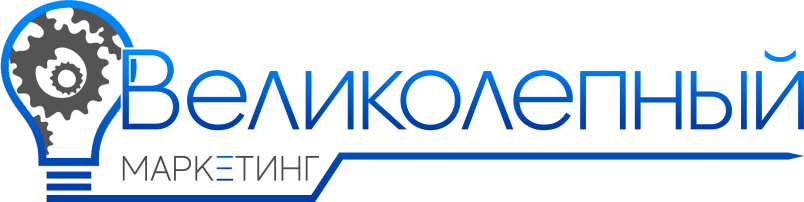 БРИФ. Контекстная реклама   Компания______________   Тел _______________   Дата заполнения _________Общая информацияОбщая информацияПолное название компанииКонтактная информация (e-mail, телефон, whatsapp  и т.д.)Адрес офиса компанииСсылки на социальные сетиПланируемые сроки проектаОткуда узнали о компании  «Великолепный  Маркетинг»О товаре / бренде / услугеО товаре / бренде / услугеКакова область деятельности и специфика вашей компании.Опишите свой бренд/продукт/услугу.Уникальные преимущества бренда/продукта/услуги.Ценовая политика География бренда/продукта/услуги.Есть ли у вашей компании фирменный стиль, логотип, рекламные материалы? Приложите их к брифу. Если нет, требуется ли разработка?Постановка задачПостановка задачЧто нужно сделать? Какую задачу
вы ставите перед нами?Целевая аудитория сайта по группам. Опишите характерные черты посетителей сайта:Какой планируется бюджет проекта?Перечислите ваших прямых и косвенных конкурентов (желательно с адресом сайта). Дайте вашу оценку их сайтам (работе в интернете в целом), отметьте их положительные и отрицательные стороны. Назовите наиболее удачный пример позиционирования в интернете среди ваших конкурентов:Существует ли стратегия продвижения бренда / товара / услуги? Кто реализует стратегию?Предполагается ли взаимодействие сайта
и других рекламных площадок (социальные сети, наружная реклама, промо акции, печатные СМИ и т.д.)?Состояние сайтаСостояние сайтаКакими способами осуществляется техническая и дизайнерская поддержка существующего сайта (самостоятельно /с помощью подрядчика)?Адаптирован сайт под мобильные устройства?Кто в компании заниматься поддержкой сайта?Установлены ли на сайте счетчики (Яндекс Метрика, Google Analytics)УточненияУточненияУкажите все то, что, с вашей точки зрения, может дополнительно может помочь для реализации рекламной компании. При необходимости приложите дополнительные материалы к брифу.Желаемый результатЖелаемый результатКакой результат, Вы хотите получить, сотрудничая с нашей компанией?Что для Вас важно при сотрудничестве?